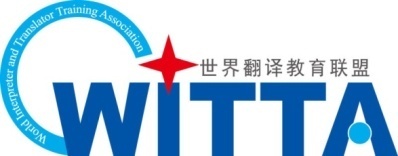 The First WITTA Congress &International Symposium on Translation in Education and Education in Translation19-20 November 2016Guangdong University of Foreign Studies (North Campus),Guangzhou, ChinaProgramme18 November 2016, Friday10:00~20:00		RegistrationVenue: 		The Hall to the Right of the First Floor, Administrative Building19 November 2016, Saturday07:30~08:30		RegistrationVenue: 		The Hall to the Right of the First Floor, Administrative Building09:00~11:30		Opening Ceremony of The First WITTA CongressVenue: 		The International Conference Room, The Third Floor,Administrative BuildingChair:		Prof. ZHAO Junfeng (Dean of School of Interpreting andTranslation Studies, Guangdong University of Foreign Studies)09:00~09:10		Welcoming Speech by Prof. ZHONG Weihe(President of Guangdong University of Foreign Studies)09:10~09:30		Launch Ceremony of WITTA09:30~09:40		Congratulatory Speech by Prof. Anthony Pym				(Former President of European Society for Translation Studies)09:40~09:50		Congratulatory Speech by Prof. HUANG Youyi				(Executive Vice President of Translators Association of China andDirector of China National Committee for T & I Education)09:50~10:00		Congratulatory Message by Prof. Henry LIU				(President of FIT)10:00~10:10		Congratulatory Message by Dr. Liese Katschinka				(President of European Legal Interpreters and TranslatorsAssociation)10:10~10:20		Release of WITTA Guangzhou Declaration andThe Charter of WITTA10:20~10:30		Appointment of the Executive Committee of WITTA10:30~10:50		Group Photo & Tea Break10:50~11:30		Keynote Speech (1):	Chair:		ZHANG Ailing (Shanghai International Studies University)	Speaker:	ZHONG Weihe (Guangdong University of Foreign Studies)	Speech:		Recent Development and Future Directions of Interpreting andTranslation Education in China’s Mainland14:00~17:05		Keynote and Plenary SpeechesVenue: 		The International Conference Room, the Third Floor,Administrative Building14:00~14:40		Keynote Speech (2):	Chair:		TAN Zaixi (Hong Kong Baptist University)	Speaker:	Anthony Pym (European Society for Translation Studies,				Rovira i Virgili University)	Speech:		For A Sociology of Translator Training14:40~15:05		Plenary Speech (1):	Chair:		Gemma Martinez-Garrido (University of Essex)	Speaker:	Hannelore Lee-Jahnke (University of Geneva)	Speech:		T & I as Interface and Meeting Point between Disciplines15:05~15:30		Plenary Speech (2):	Chair:		HE Ying (Xi’an International Studies University)	Speaker:	Nikolay Garbovskiy (Lomonosov Moscow State University)	Speech:		Translation Didactics. What are the Ways to Train a TranslationTeacher?15:30~15:50		Tea Break15:50~16:15		Plenary Speech (3):	Chair:		Malcolm Williams (University of Ottawa)	Speaker:	BAO Chuanyun (Middlebury Institute of International Studies atMonterey (MIIS))	Speech:		Teaching a Truly Professional Training Program16:15~16:40		Plenary Speech (4):	Chair:		Tony Hartley (Rikkyo University)	Speaker:	Mark Shuttleworth (University College London)	Speech:		Training Students to Become Tomorrow’s Translators:Problems and Challenges16:40~17:05		Plenary Speech (5):	Chair:		YANG Chengshu (Fu Jen Catholic University)	Speaker:	ZHU Chunshen (City University of Hong Kong)	Speech:		Critical and Constructive Thinking Refined in Translation:				With Special Reference to the Conception of xin-da-ya in English20 November 2016, Sunday08:45~11:35		Parallel SessionsVenue: 		Room B204-B209, Teaching Building No. 614:00~17:00		Keynote and Plenary Speeches; Closing CeremonyVenue: 		The International Conference Room, the Third Floor,				Administrative Building14:00~14:40		Keynote Speech (3):	Chair:		LI Shuying (City University of Macau)	Speaker:	Douglas Robinson (Hong Kong Baptist University)	Speech:		The 心 of the Foreign14:40~15:05		Plenary Speech (6):	Chair:		FANG Jing (Macquarie University)	Speaker:	Martin Forstner (University of Mainz)	Speech:		WITTA between Globalization and Localization:				New Opportunities and New Kinds of Partnerships15:05~15:30		Plenary Speech (7):	Chair:		WANG Enmian (The Chinese University of Hong Kong, Shenzhen)	Speaker:	Helena Hong GAO (Nanyang Technological University)	Speech:		Effect of Teaching on Translation Competence of Young Bilingual				Future Professionals in Singapore15:30~15:55		Plenary Speech (8):	Chair:		LI Changshuan (Beijing Foreign Studies University)	Speaker:	LI Defeng (University of Macau)	Speech:		“Chunking” as a Technique for Students of SimultaneousInterpreting: Evidence from an Eye-Tracking Experiment15:55~16:25		Tea Break16:25~17:00		Closing CeremonyChair: 		ZHU Chunshen (City University of Hong Kong)16:25~16:40		Closing Speech by the President of WITTA16:40~16:50		Announcement of the Host Institution of the 2nd WITTA Congress16:50~17:00		Greeting Speech by the Host Institution of the 2nd WITTA Congress17:00			The END of The First WITTA Congress